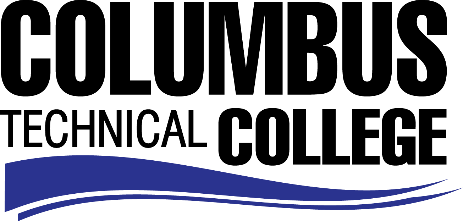 Position AnnouncementWelding & Joining Technology Program Full-time Technical InstructorColumbus Technical College is seeking an individual to serve as a Full-time Technical Instructor in our Welding and Joining Department.  This individual will be responsible for general supervision, preparation of lesson plans for classroom and lab hands on lab instruction.  This position also requires evaluation of student progress in attaining goals and objectives; attend staff development training, workshops, seminars, and conferences, and ensure all safety and security requirements are met in trainings. This is a full-time/exempt position. Responsibilities:Instruct students in welding and joining technology skill areasFollow state standards in developing program and course outlines, goals and objectivesEvaluate students’ progress in attaining goals and objectivesRequest and maintain supplies, tools, and equipment, and prepare budget requestsDevelop teaching methods and maintain management procedures and documentationMeet with students, staff members and other educators to discuss students’ instructional programs and other issues impacting the progress of the studentsEnsure safety and security requirements are met in the training areasRespond in a timely manner to administrative requestsAssist with recruitment, retention, and job placement effortsMaintain program certification requirements, as appropriateStrong time management and organization skillsEffective written and oral communicationKeen observation, supervision and evaluation skillsContribute to the writing of accreditation and assessment reportsGeneral Computer knowledge (Microsoft Word, Excel)Other job related duties as assignedMinimum QualificationsAcademic requirement:An Associate Degree from an accredited college or university-OR-Diploma in Welding & Joining Technology from an accredited college or technical institutionMinimum of 3 years work experience in the welding fieldBlue Print Reading CapabilitiesPreferred QualificationsAmerican Welding Society CertificationWork experience in pipe weldingSalary/BenefitsSalary is commensurate with education and experience. Benefits include state holidays, annual leave, and sick leave, State of Georgia Retirement, Health and Flexible Benefits Program.Application DeadlineFor consideration, applications should be received by September 4, 2018. Applicants must submit a Columbus Technical College employment application online at www.columbustech.edu CTC Careers, and upload a cover letter, resume, copy of official transcript(s), and copies of any certifications, if any, at time of application (Incomplete submissions will not be considered). Background check is required.Employment PolicyThe Technical College System of Georgia and its constituent Technical Colleges do not discriminate on the basis of race, color, creed, national or ethnic origin, gender, religion, disability, age, political affiliation or belief, genetic information, disabled veteran, veteran of the Vietnam Era, spouse of military member or citizenship status (except in those special circumstances permitted or mandated by law). This nondiscrimination policy encompasses the operation of all technical college-administered programs, programs financed by the federal government including any Workforce Investment Act of 1998 (WIA) Title I financed programs, educational programs and activities, including admissions, scholarships and loans, student life, and athletics. It also encompasses the recruitment and employment of personnel and contracting for goods and services. The Technical College System of Georgia and its colleges shall promote the realization of equal opportunity through a positive continuing program of specific practices. The following person has been designated to handle inquiries regarding the nondiscrimination policies for Columbus Technical College: Patricia Hood, Executive Director of Human Resources and Title IX and Section 504 Coordinator, 928 Manchester Expressway, Columbus, GA 31904 or 706-649-1883.